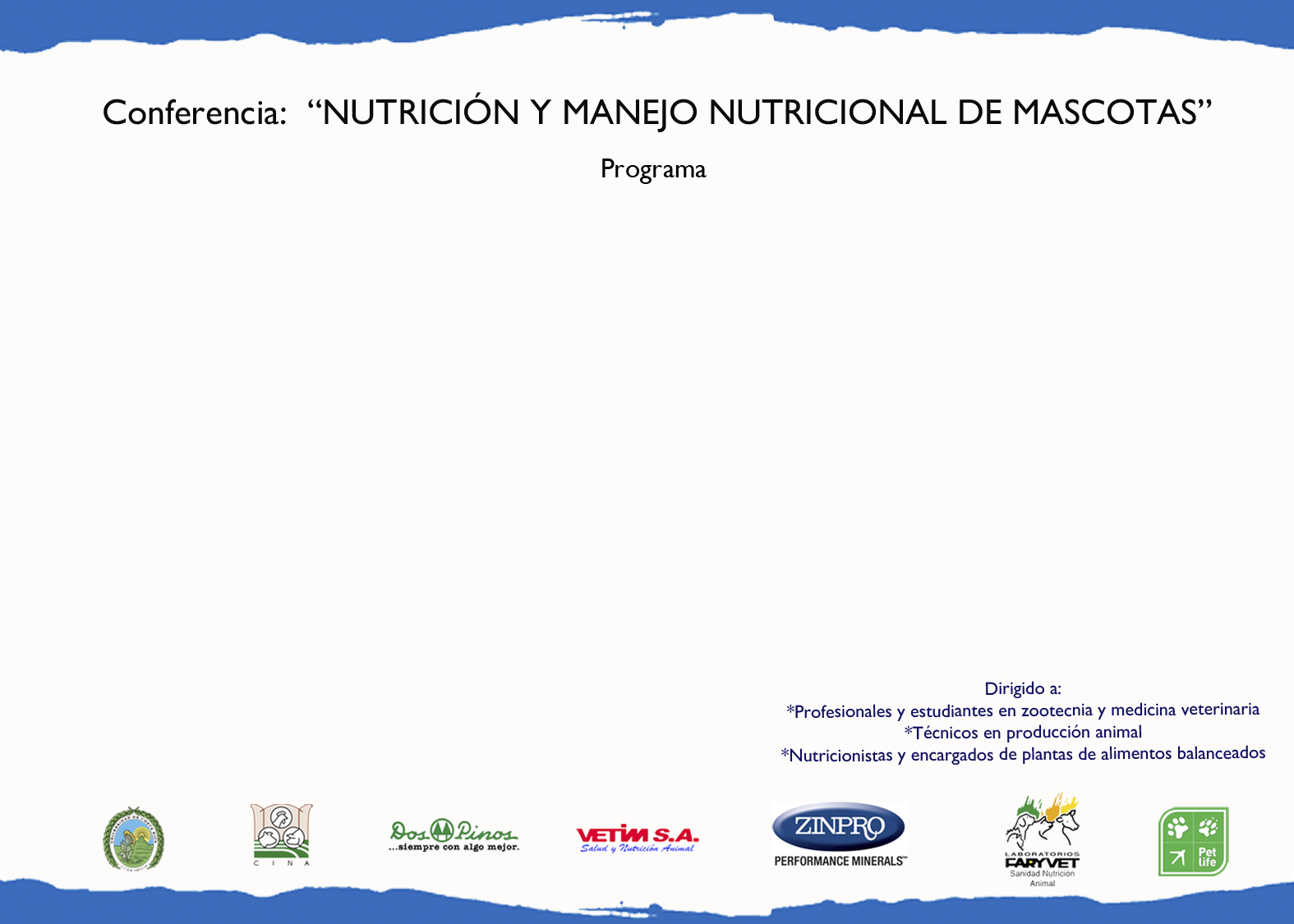 HoraExpositorConferencia7:30 amM.Sc. Augusto Rojas, CINARecepción8:00 amM.Sc. Augusto Rojas, CINAInauguración del evento8:15 amM.Sc. José Fabio Alpízar, Cooperativa Dos PinosLa fibra dietética en los animales de compañía9:00 amCaféCafé9:30 amDr. Juan Bermúdez, Vetim, S.A.Manejo nutricional de la enfermedad del tracto urinario bajo10:30 amM.Sc. Rodolfo Zumbado, ZinproSalud de piel y pelo en perros11:30 amAlmuerzoAlmuerzo1:00 pmM.Sc. Marco Guzmán, Pet LifeExperiencias en la formulación y elaboración de alimentos para mascotas1:45 pmCaféCafé2:15 pmM.Sc. Ramiro Sosa, Laboratorios FaryvetAspectos a considerar en la vida de anaquel de los alimentos para mascotas3:00 pmM.Sc. Augusto Rojas, CINAClausura